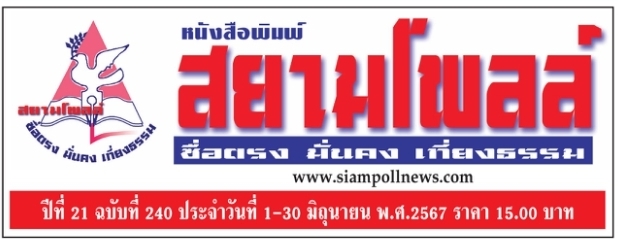 ข่าวหนังสือพิมพ์มวลชนประจำเดือน มิถุนายน 2567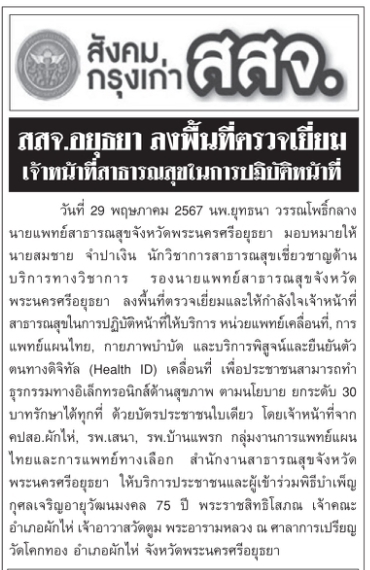 ข่าวหนังสือพิมพ์มวลชนประจำเดือน มิถุนายน 2567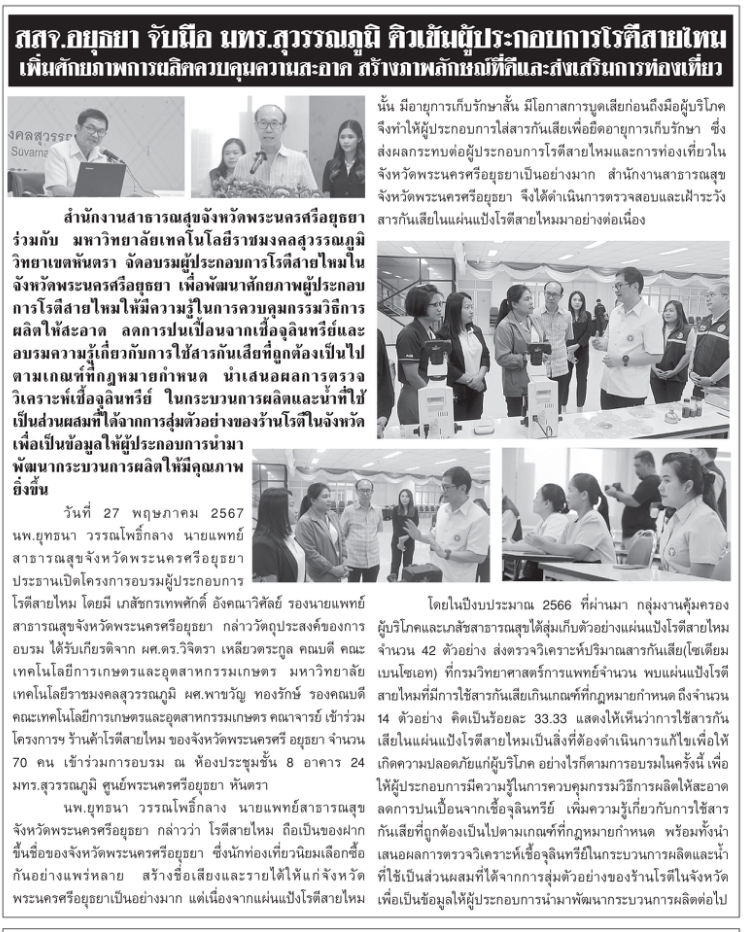 ข่าวหนังสือพิมพ์มวลชนประจำเดือน มิถุนายน 2567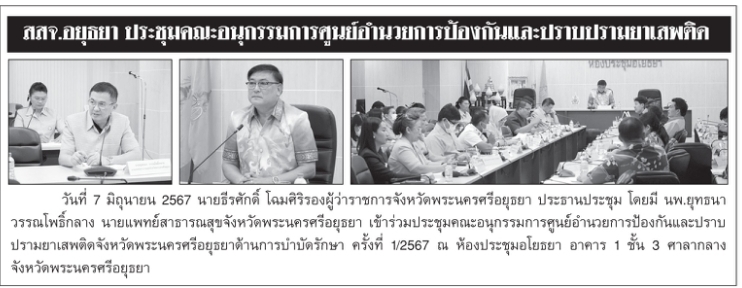 ข่าวหนังสือพิมพ์มวลชนประจำเดือน มิถุนายน 2567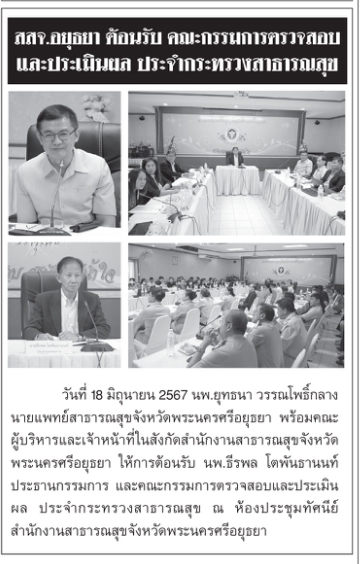 ข่าวหนังสือพิมพ์มวลชนประจำเดือน มิถุนายน 2567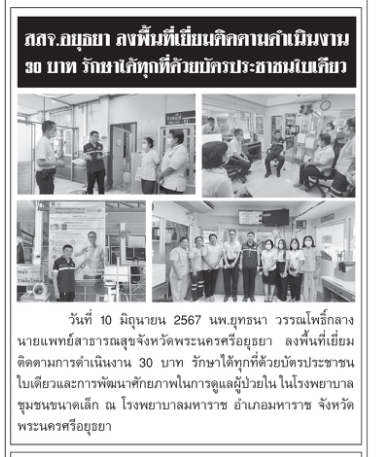 ข่าวหนังสือพิมพ์มวลชนประจำเดือน มิถุนายน 2567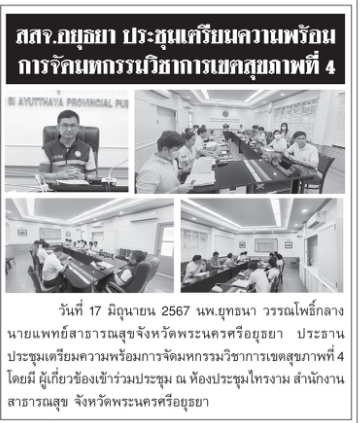 ข่าวหนังสือพิมพ์มวลชนประจำเดือน มิถุนายน 2567